Damit du einen Überblick über deine Lektionen und deine Freizeitaktivitäten 
bekommst, erstellst du deinen persönlichen Stundenplan mit Hilfe einer Tabelle.Dein Stundenplan soll folgende Bedingungen erfüllen:QuerformatAussenrahmen doppelt- und fettgedrucktEs gibt normal und fettgedruckte SchriftenZellen verbindenZellen und Spalten verteilenUnterschiedlich farbige Schattierungen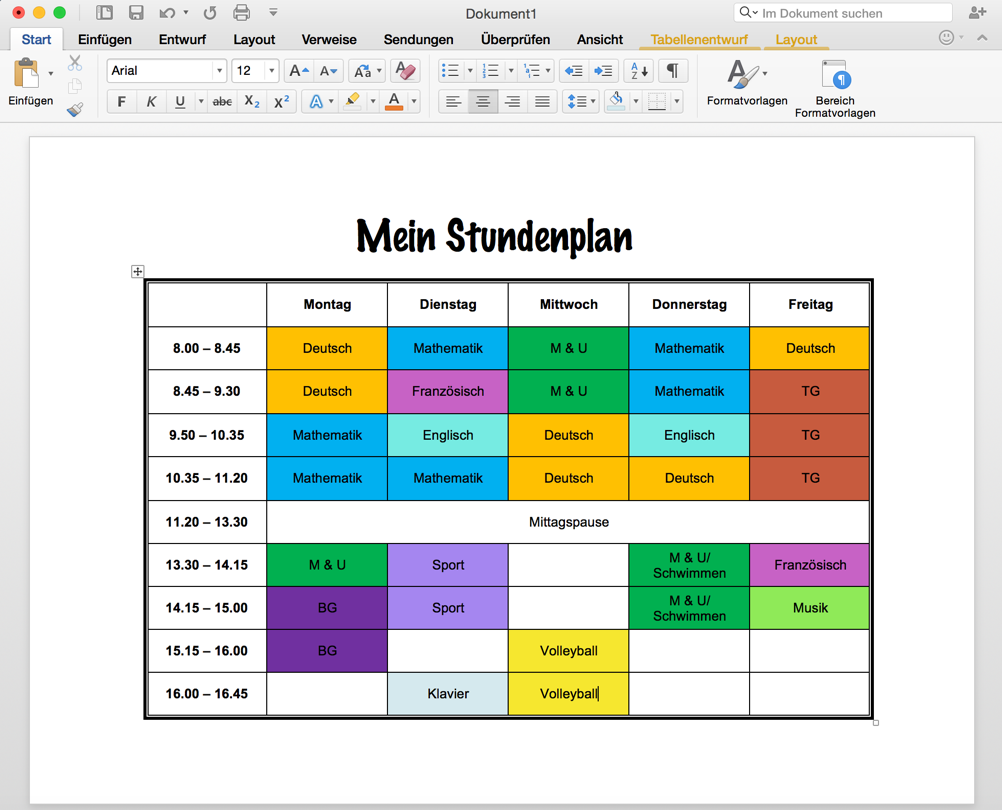 Mögliches Vorgehen:Layout, Ausrichtung, QuerformatEinfügen, Tabelle einfügen, Spaltenanzahl & Zeilenanzahl wählen, OK drücken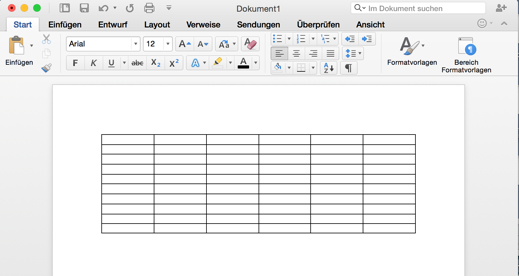 Tabelle vergrössern mit Cursor an rechten unteren Ecke der Tabelle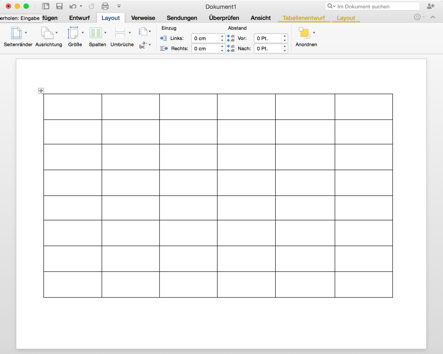 Ganze Tabelle markieren, Rahmen, Rahmenarten wählen, 
Rahmenbreite wählen, Rahmenlinie aussen anwählen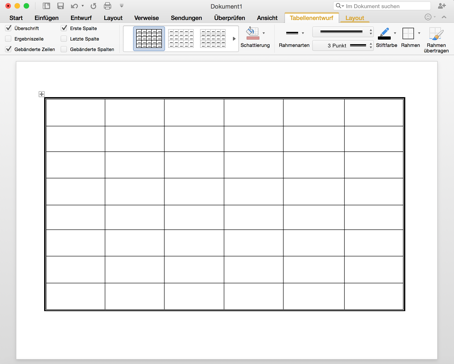 Jeweilige Zelle anklicken und Tag und Zeit eintragen, ganze Tabelle markieren, Layout, Ausrichtung, Horizontal zentrieren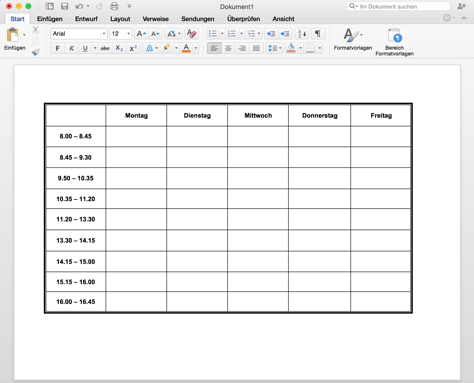 Fächer & Freizeitaktivitäten eintragen, jeweiliges Feld markieren, Schattierung, Farbe auswählen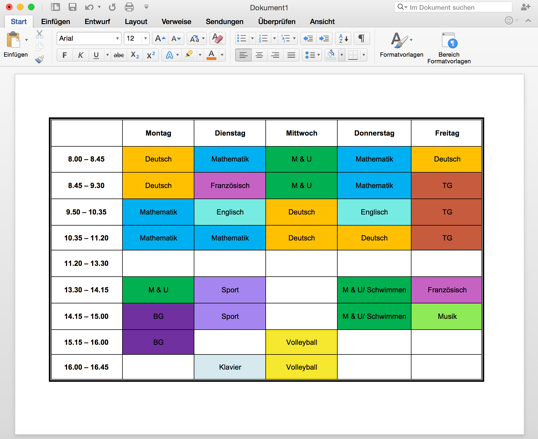 Ganze Tabelle markieren, Layout, Zellengrösse, Zeilen verteilen, Spalten verteilenMittlere Zeile (11.20-13.30) markieren, Layout, Zusammenführen, Zellen verbinden, „Mittagspause“ hineinschreibenTitel (Mein Stundenplan) schreibenSo könnte dein persönlicher Stundenplan nun aussehen:TabellenlayoutEinführung in die Textverarbeitung (2/3)M+ITabellenlayout (Lösung)Einführung in die Textverarbeitung (2/3)M+I